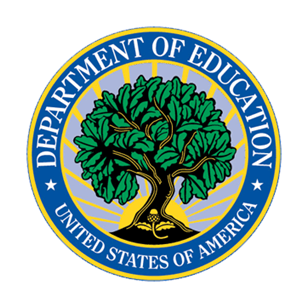 Seventh Annual Private School Leadership ConferenceEvaluationU. S. Department of Education Office of Non-Public EducationFEEDBACKAdditional comments or suggestions:TopicsIndicate the relevancy of each topic as it relates to your primary position.Indicate the relevancy of each topic as it relates to your primary position.Indicate the relevancy of each topic as it relates to your primary position.Indicate the relevancy of each topic as it relates to your primary position.Indicate the relevancy of each topic as it relates to your primary position.Indicate the relevancy of each topic as it relates to your primary position.Indicate the relevancy of each topic as it relates to your primary position.Do you plan to share this information with others?Do you plan to share this information with others?Do you plan to share this information with others?Do you plan to share this information with others?Do you plan to share this information with others?Would you be interested in learning more about this topic?Would you be interested in learning more about this topic?Would you be interested in learning more about this topic?Would you be interested in learning more about this topic?TopicsExtremely RelevantExtremely RelevantRelevantRelevantRelevantNotRelevantNotRelevantYesYesYesNoNoYesYesNoNoPrivate Schools with Public PurposeDialogue with Secretary DuncanProject LampSchool Leadership ProgramTeaching Ambassador FellowsNASATitle I, Part AGeneralExcellentVery GoodVery GoodVery GoodGoodGoodFairFairPoorCommentsCommentsCommentsCommentsCommentsCommentsCommentsIndicate the benefit of the networking opportunities the conference afforded you.Please rate the overall quality of the conference.Next Year's ConferenceNext Year's ConferenceNext Year's ConferenceNext Year's ConferenceNext Year's ConferenceNext Year's ConferenceNext Year's ConferenceNext Year's ConferenceSeptember2012September2012September2012September2012January2013January2013February2013February2013March2013Using the numbers 1 – 4, with “1” being your top choice, rank your preference for when next year’s conference should be held.Using the numbers 1 – 4, with “1” being your top choice, rank your preference for when next year’s conference should be held.Using the numbers 1 – 4, with “1” being your top choice, rank your preference for when next year’s conference should be held.Using the numbers 1 – 4, with “1” being your top choice, rank your preference for when next year’s conference should be held.Using the numbers 1 – 4, with “1” being your top choice, rank your preference for when next year’s conference should be held.Using the numbers 1 – 4, with “1” being your top choice, rank your preference for when next year’s conference should be held.Using the numbers 1 – 4, with “1” being your top choice, rank your preference for when next year’s conference should be held.Using the numbers 1 – 4, with “1” being your top choice, rank your preference for when next year’s conference should be held.What topics would you like to see featured at next year’s conference?What topics would you like to see featured at next year’s conference?What topics would you like to see featured at next year’s conference?What topics would you like to see featured at next year’s conference?What is likely to ensure your attendance at next year’s conference?What is likely to ensure your attendance at next year’s conference?What is likely to ensure your attendance at next year’s conference?What is likely to ensure your attendance at next year’s conference?Would you consider participating in the conference via video/teleconference, if it were made available in your region?Would you consider participating in the conference via video/teleconference, if it were made available in your region?Would you consider participating in the conference via video/teleconference, if it were made available in your region?Would you consider participating in the conference via video/teleconference, if it were made available in your region?How can next year’s conference be enhanced?How can next year’s conference be enhanced?How can next year’s conference be enhanced?How can next year’s conference be enhanced?